1680 София, „Бели брези”, 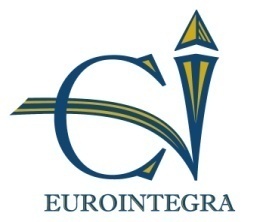 ул. “Хайдушка гора” № 60, ет. 3, ап.11тел. +359 2 832 41 36, факс +359 2 832 41 52; е-мейл: eurointegrasofia@gmail.comwww.facebook.com/eurointegraСдружение „Евроинтегра”Проект: “ЕКО Образование за здравословна околна среда "MIS ETC CODE 336Приложение № 5 ДЕКЛАРАЦИЯ ОТ ЧЛЕН В ОБЕДИНЕНИЕДолуподписаният/-ата ___________________________________________________, ЕГН ______________________, в качеството си на _______________________________ на ______________________________________, ЕИК по ЗТР/ ЕИК по ЗРБ № _______________, със седалище _______________ и адрес на управление ______________________________________________________, кандидат в Процедура за избор на изпълнител на поръчка с предмет: ____________________________________________________________________________и член на Обединение ________________________________________________, кандидат в процедура за определяне на изпълнител с предмет „________________________________________________________________________“(наименование на обединението)	като член на обединението/ консорциума, участник в настоящата процедура по възлагане на обществена поръчка с посочения предмет, ДЕКЛАРИРАМ ЧЕвсички членове на обединението/ консорциума са отговорни, заедно и поотделно, за изпълнението на договора;водещият член на обединението/ консорциума е упълномощен да задължава, да получава указания за и от името на всеки член на обединението/ консорциума;всички членове на обединението/ консорциума са задължени да останат в него за целия период на изпълнение на договора;няма да бъдат извършвани промени в състава на обединението.(декларацията се попълва от всеки член на обединението)____________  20_____г.                                    ДЕКЛАРАТОР: _______________(дата)